Les devoirs pour les vacances d’hiver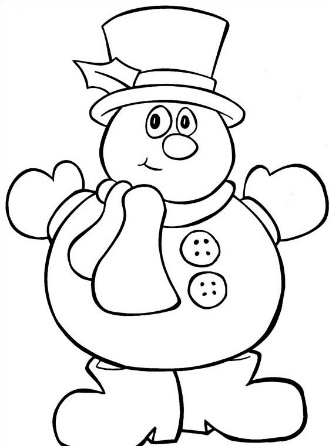 Pour passer de bonnes vacances d’hiver, voici les dernières recommandations de Ronchon, le bonhomme de neige grincheux de la classe : Tout d’abord, prends une grande gorgée de soleil. Attention tout de même à ne pas fondre !N’oublie pas de lire chaque jour : tu peux revoir tous les sons dans le cahier rouge, mais aussi découvrir de petits livres, des recettes de cuisine, des affiches publicitaires, etc.Si tu en as envie, tu peux écrire un petit résumé d’un livre qui t’a plu ! Tu pourras nous le lire à la rentrée. Révise les nombres jusqu’à 50 :Exemple : Dans 37, il y a 3 dizaines et 7 unités. C’est 10 + 10 + 10 + 7. Le nombre avant 37, c’est 36. Celui après 37, c’est 38. Fais de petits calculs et souviens-toi des doubles que nous avons appris, comme 3+3, 5+5, 7+7, 9+9, etc. Tu peux aussi t’entraîner à écrire les nombres en attaché :un, deux, trois, quatre, cinq, six, sept, huit, neuf, dix, onze, douze, treize, quatorze, quinze, seize, dix-sept, dix-huit, dix-neuf. Complète le matériel dans ta trousse s’il te manque des choses !Repose-toi bien et profite de tes vacances ! PS : Pour celles et ceux qui en auraient besoin   Poursuivre l’entraînement pour s’habiller et faire ses lacets seul ! Très bonnes vacances à tous ! Maîtresse C.Les devoirs pour les vacances d’hiverPour passer de bonnes vacances d’hiver, voici les dernières recommandations de Ronchon, le bonhomme de neige grincheux de la classe : Tout d’abord, prends une grande gorgée de soleil. Attention tout de même à ne pas fondre !N’oublie pas de lire chaque jour : tu peux revoir tous les sons dans le cahier rouge, mais aussi découvrir de petits livres, des recettes de cuisine, des affiches publicitaires, etc.Si tu en as envie, tu peux écrire un petit résumé d’un livre qui t’a plu ! Tu pourras nous le lire à la rentrée. Révise les nombres jusqu’à 50 :Exemple : Dans 37, il y a 3 dizaines et 7 unités. C’est 10 + 10 + 10 + 7. Le nombre avant 37, c’est 36. Celui après 37, c’est 38. Fais de petits calculs et souviens-toi des doubles que nous avons appris, comme 3+3, 5+5, 7+7, 9+9, etc. Tu peux aussi t’entraîner à écrire les nombres en attaché :un, deux, trois, quatre, cinq, six, sept, huit, neuf, dix, onze, douze, treize, quatorze, quinze, seize, dix-sept, dix-huit, dix-neuf. Complète le matériel dans ta trousse s’il te manque des choses !Repose-toi bien et profite de tes vacances ! PS : Pour celles et ceux qui en auraient besoin   Poursuivre l’entraînement pour s’habiller et faire ses lacets seul ! Très bonnes vacances à tous ! Maîtresse C.